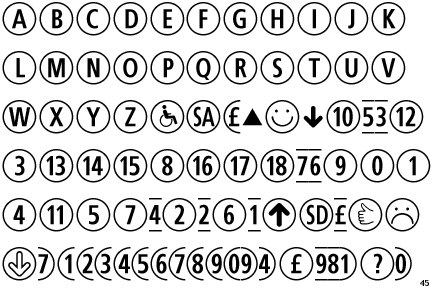 Instructions to the MS Word Specialist: Lesson 6Using Microsoft Word, open in a new document.Save & Name file as 6 - W2 Price List of Services in the COMP APPS/WORD Folder.Set the page size to 8.5 inches wide x 11 inches high [Layout Tab, Click SIZE, click LETTER]. **New Skill.Set the page margins to 0.5 inch (Narrow).How?   [Layout Tab, click MARGINS, click NARROW.]  **New Skill.Set the font to Arial size 12 point. At the top left-hand corner, insert the Lawn Enforcement image [found on the lesson webpage].  Resize the logo so it is in proportion with the rest of your document as shown in Document W-2.  See IconIn the top right-hand corner, create a Text Box with the dimensions 5.5 inches wide by 1 inch tall.  See icon     How?  [Insert Tab – Text Box – Draw Text Box]  Resize the Text Box using the Drawing Tools menu.  Ask for help, if needed. **New Skill.  Inside the Text Box, Key in the title using the point size 16, bold, and underline.Directly, under the title (in the same text box) key in the subtitle using bold and italic. Center-align text in the text box. See iconOne line below the logo, insert a two column, 38-row table. The left column should be 5 inches wide and the right column should be 1.5 inches wide. How? [Insert Tab – Table – Insert Table]  Ask for help, if needed.In the first row (bottom line only), you will change the border style to a double line.  [Highlight row, right click and select Border Styles, select (Double Style Lines 1/2pt) style from the Menu]In the first row, key in the headings using point size 14, bold, and vertically and horizontally center-align the heading within the cells. [Highlight row, right click and select Table Properties – in this window select Cell Tab, then Center Tool]In the second row, key in the text as show in Document W-2.  Use all caps and bold for the section headings and bold, all caps only, for the sections sub-headings. It is okay to use the CAPSLOCK KEY to complete this task. Complete the Table as pictured.Insert a footer that includes your Name, Class Day/Period and the current date.  [Insert Tab – Footer Tool – key in data] – Three Column Style Footer is recommended.Bold and center-align the contents of the right column. See iconCarefully proofread your work for accuracy. Ask a classmate to proof your work.Triple check that this file is saved to your WORD folder in the COMP APPS Folder and is named as instructed (see # 2 above).